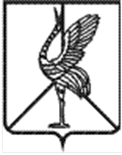 Администрация городского поселения «Шерловогорское»муниципального района «Борзинский район» Забайкальского края ПОСТАНОВЛЕНИЕ25 июня 2020 года                                           № 689поселок городского типа Шерловая ГораОб утверждении административного регламента по исполнению муниципальной функции «Осуществление муниципального жилищного контроля на территории городского поселения «Шерловогорское»В соответствии с Федеральным законом от 6.10.2003 г. № 131-ФЗ  «Об общих принципах организации местного самоуправления в Российской Федерации (с изменениями на 23 мая 2020 года)» Законом Забайкальского края от 10.10.2012 № 720-ЗЗК «О порядке осуществления муниципальном жилищного контроля и взаимодействия уполномоченного органа исполнительной власти Забайкальского края, осуществляющего государственный жилищный надзор, с уполномоченными органами местного самоуправления, осуществляющими муниципальный жилищный контроль, при организации и осуществлении муниципального жилищного контроля; постановлением главы городского поселения «Шерловогорское» от 22.11.2010 г.№ 100 «Об утверждении Порядка разработки  и утверждения административных регламентов исполнения муниципальных функций (предоставления муниципальных услуг) в администрации городского поселения «Шерловогорское», ст. 12, 34 Устава городского поселения «Шерловогорское», администрация городского поселения «Шерловогорское»  п о с т а н о в л я е т:1. Утвердить административный регламент исполнения муниципальной функции «Осуществление муниципального жилищного контроля на территории городского поселения «Шерловогорское» (Приложение).2. Признать утратившим силу постановление администрации городского поселения «Шерловогорское» от 23 августа 2016 года № 234 «Об утверждении административного регламента по исполнению муниципальной функции «Осуществление муниципального жилищного контроля на территории городского поселения «Шерловогорское».3. Настоящее постановление вступает в силу на следующий день, после дня его официального опубликования в периодическом печатном издании газете «вестник городского поселения «Шерловогорское» и обнародования на специальном оборудованном стенде в фойе 2 этажа административного здания администрации городского поселения «Шерловогорское» по адресу: Забайкальский край, Борзинский район, пгт. Шерловая Гора, ул. Октябрьская, д. 12. 4. Настоящее постановление подлежит размещению на сайте муниципального образования в информационно-телекоммуникационной сети «Интернет» (www. шерловогорское. рф).5. Контроль за исполнением настоящего постановления оставляю за собой.Глава городского поселения «Шерловогорское»                А.В. Панин Мочалов Владимир Викторовичтел. 8 (30 233)3-42-86Административный регламент«Осуществление муниципального жилищного контроля на              территории городского поселения «Шерловогорское»1. Общие положения1.1. Административный регламент по исполнению указанной муниципальной функции (далее – Регламент) определяет порядок организации и  проведения на территории городского поселения «Шерловогорское» проверок соблюдения юридическими лицами, индивидуальными предпринимателями и гражданами обязательных требований, установленных в отношении муниципального жилищного фонда федеральными законами и законами Забайкальского края в сфере жилищных отношений, а также муниципальными правовыми актами, формы осуществления муниципального жилищного контроля, сроки и последовательность действий (административных процедур) при проведении проверок органом муниципального жилищного контроля.Наименование муниципальной функции - осуществление муниципального контроля на территории городского поселения «Шерловогорское» (далее – муниципальный жилищный контроль).1.2. Наименование органа, исполняющего муниципальную функциюОрганом, исполняющим муниципальную функцию, является администрация городского поселения «Шерловогорское».Должностное лицо администрации городского поселения «Шерловогорское»., обладающее полномочиями по осуществлению муниципального жилищного контроля, является муниципальным жилищным инспектором.1.3. Перечень нормативных правовых актов, регулирующих исполнение функции муниципального контроля:- Конституция Российской Федерации от 12.12.1993;- Жилищный кодекс Российской Федерации от 22.12.2004 № 188-ФЗ;- Федеральный закон от 07.02.1992 № 2300-1 «О защите прав потребителей»;- Федеральный закон от 06.10.2003 г. № 131-ФЗ «Об общих принципах организации местного самоуправления в Российской Федерации»; - Федеральный закон от 02.05.2006 г. № 59-ФЗ «О порядке рассмотрения обращений граждан Российской Федерации»; - Федеральный закон от 26.12.2008 № 294-ФЗ «О защите прав юридических лиц и индивидуальных предпринимателей при осуществлении государственного контроля (надзора) и муниципального контроля»;- Федеральный закон от 24.11.1995 N 181-ФЗ "О социальной защите инвалидов в Российской Федерации";- Федерального закона от 09.02.2009 N 8-ФЗ "Об обеспечении доступа кинформации о деятельности государственных органов и органов местногосамоуправления";- постановление Правительства Российской Федерации от 21.01.2006 г. № 25 «Об утверждении Правил пользования жилым помещениями»;- постановление Правительства Российской Федерации от 28.01.2006 г. № 47 «Об утверждении Положения о признании помещения жилым помещением, жилого помещения непригодным для проживания и многоквартирного дома аварийным и подлежащим сносу»; - постановление Правительства Российской Федерации от 06.02.2006 г. № 75 «О порядке проведения органом местного самоуправления открытого конкурса по отбору управляющей организации для управления многоквартирным домом»; - постановление Правительства Российской Федерации от 13.08.2006 г. № 491 «Об утверждении Правил содержания общего имущества в многоквартирном доме и правил изменения размера платы за содержание и ремонт жилого помещения в случае оказания услуг и выполнения работ по управлению, содержанию и ремонту общего имущества в многоквартирном доме ненадлежащего качества и (или) с перерывами, превышающими установленную продолжительность»;- постановления Правительства Российской Федерации от 30.06.2010 N 489"Об утверждении Правил подготовки органами государственного контроля(надзора) и органами муниципального контроля ежегодных планов проведенияплановых проверок юридических лиц и индивидуальных предпринимателей";- постановление Правительства Российской Федерации от 06.05.2011 г. № 354 «О предоставлении коммунальных услуг собственникам и пользователям помещений в многоквартирных домах и жилых домов»;- постановления Правительства Российской Федерации от 28.04.2015 N 415"О Правилах формирования и ведения единого реестра проверок";- постановления Госстроя России от 27.09.2003 N 170 "Об утвержденииПравил и норм технической эксплуатации жилищного фонда";- Приказа Департамента жилищно-коммунального хозяйства Минстроя РФ от29.03.1995 N 8 "Методические рекомендации по ликвидации нарушений всодержании и использовании жилищного фонда и придомовых территорий(МДС-13-17.2000)";- Закона Забайкальского края от 04.05.2010 N 366-ЗЗК "О наделении органовместного самоуправления городских и сельских поселений, городских округов государственным полномочием по определению перечня должностных лиц органов местного самоуправления, уполномоченных составлять протоколы об административных правонарушениях, предусмотренных Законом Забайкальского края "Об административных правонарушениях";- Закон Забайкальского края от 10 октября 2012 г. № 720-ЗЗК «О порядке осуществления муниципального жилищного контроля и порядке взаимодействия уполномоченного органа исполнительной власти Забайкальского края, осуществляющего государственный жилищный надзор, с уполномоченными органами местного самоуправления, осуществляющими муниципальный жилищный контроль, при организации и осуществлении муниципального жилищного контроля»;- Закон Забайкальского края от 24.06.2009 N 198-ЗЗК "Об административных правонарушениях";- Закон Забайкальского края от 08.12.2014 N 1098-ЗЗК "О перечне должностных лиц органов местного самоуправления, которые вправе составлять протоколы об административных правонарушениях, предусмотренных отдельными статьями Кодекса Российской Федерации об административных правонарушениях, при осуществлении муниципального контроля, муниципального финансового контроля";- постановления Правительства Забайкальского края от 17.09.2013 N 386 "Оразработке и утверждении административных регламентов осуществлениямуниципального контроля";- Устав городского поселения «Шерловогорское»1.4. Предмет муниципального жилищного контроляПредметом муниципального жилищного контроля является проверка соблюдения юридическими лицами, индивидуальными предпринимателями, гражданами обязательных требований, установленных в отношении муниципального жилищного фонда федеральными законами и законами Забайкальского края в области жилищных отношений, а также муниципальными правовыми актами.1.5. Права и обязанности должностного лица при осуществлении муниципального жилищного контроля Должностное лицо, осуществляющее муниципальный жилищный контроль, в порядке, установленном законодательством Российской Федерации и законами Забайкальского края, имеют право:1) запрашивать и получать на основании мотивированных письменных запросов от органов государственной власти, органов местного самоуправления, юридических лиц, индивидуальных предпринимателей и граждан информацию и документы, необходимые для проверки соблюдения обязательных требований;2) беспрепятственно по предъявлении служебного удостоверения и копии распоряжения главы городского поселения «Шерловогорское» о назначении проверки посещать территорию и расположенные на ней многоквартирные дома, наемные дома социального использования, помещения общего пользования в многоквартирных домах; с согласия собственников помещений в многоквартирном доме, нанимателей жилых помещений по договорам социального найма, нанимателей жилых помещений по договорам найма жилых помещений жилищного фонда социального использования посещать такие помещения в многоквартирном доме и проводить их обследования; проводить исследования, испытания, расследования, экспертизы и другие мероприятия по контролю, проверять соблюдение наймодателями жилых помещений в наемных домах социального использования обязательных требований к наймодателям и нанимателям жилых помещений в таких домах, к заключению и исполнению договоров найма жилых помещений жилищного фонда социального использования и договоров найма жилых помещений, соблюдение лицами, предусмотренными в соответствии с частью 2 статьи 91.18 Жилищного Кодекса РФ, требований к представлению документов, подтверждающих сведения, необходимые для учета в муниципальном реестре наемных домов социального использования; проверять соответствие устава товарищества собственников жилья, жилищного, жилищно-строительного или иного специализированного потребительского кооператива, внесенных в устав такого товарищества или такого кооператива изменений требованиям законодательства Российской Федерации; по заявлениям собственников помещений в многоквартирном доме проверять правомерность принятия общим собранием собственников помещений в многоквартирном доме решения о создании товарищества собственников жилья, правомерность избрания общим собранием членов товарищества собственников жилья, жилищного, жилищно-строительного или иного специализированного потребительского кооператива правления товарищества собственников жилья, жилищного, жилищно-строительного или иного специализированного потребительского кооператива, правомерность избрания общим собранием членов товарищества собственников жилья или правлением товарищества собственников жилья председателя правления такого товарищества, правомерность избрания правлением жилищного, жилищно-строительного или иного специализированного потребительского кооператива председателя правления такого кооператива, правомерность принятия общим собранием собственников помещений в многоквартирном доме решения о выборе управляющей организации в целях заключения с ней договора управления многоквартирным домом в соответствии со статьей 162 Жилищного Кодекса РФ, правомерность утверждения условий этого договора и его заключения, правомерность заключения с управляющей организацией договора оказания услуг и (или) выполнения работ по содержанию и ремонту общего имущества в многоквартирном доме, правомерность заключения с указанными в части 1 статьи 164 Жилищного Кодекса РФ лицами договоров оказания услуг по содержанию и (или) выполнению работ по ремонту общего имущества в многоквартирном доме, правомерность утверждения условий данных договоров;3) выдавать предписания о прекращении нарушений обязательных требований, об устранении выявленных нарушений, о проведении мероприятий по обеспечению соблюдения обязательных требований, в том числе об устранении в шестимесячный срок со дня направления такого предписания несоответствия устава товарищества собственников жилья, жилищного, жилищно-строительного или иного специализированного потребительского кооператива, внесенных в устав изменений обязательным требованиям;4) составлять протоколы об административных правонарушениях, связанных с нарушениями обязательных требований, рассматривать дела об указанных административных правонарушениях и принимать меры по предотвращению таких нарушений;5) направлять в уполномоченные органы материалы, связанные с нарушениями обязательных требований, для решения вопросов о возбуждении уголовных дел по признакам преступлений.1.6. Орган муниципального жилищного контроля вправе обратиться в суд с заявлениями:1) о признании недействительным решения, принятого общим собранием собственников помещений в многоквартирном доме либо общим собранием членов товарищества собственников жилья, жилищного, жилищно-строительного или иного специализированного потребительского кооператива с нарушением требований Жилищного Кодекса РФ;2) о ликвидации товарищества собственников жилья, жилищного, жилищно-строительного или иного специализированного потребительского кооператива в случае неисполнения в установленный срок предписания об устранении несоответствия устава такого товарищества или такого кооператива, внесенных в устав такого товарищества или такого кооператива изменений требованиям Жилищного  Кодекса РФ либо в случае выявления нарушений порядка создания такого товарищества или такого кооператива, если эти нарушения носят неустранимый характер;3) о признании договора управления многоквартирным домом, договора оказания услуг и (или) выполнения работ по содержанию и ремонту общего имущества в многоквартирном доме либо договора оказания услуг по содержанию и (или) выполнению работ по ремонту общего имущества в многоквартирном доме недействительными в случае неисполнения в установленный срок предписания об устранении нарушений требований Жилищного Кодекса РФ о выборе управляющей организации, об утверждении условий договора управления многоквартирным домом и о его заключении, о заключении договора оказания услуг и (или) выполнения работ по содержанию и ремонту общего имущества в многоквартирном доме либо договора оказания услуг по содержанию и (или) выполнению работ по ремонту общего имущества в многоквартирном доме, об утверждении условий указанных договоров;4) в защиту прав и законных интересов собственников помещений в многоквартирном доме, нанимателей и других пользователей жилых помещений по их обращению или в защиту прав, свобод и законных интересов неопределенного круга лиц в случае выявления нарушения обязательных требований.5) о признании договора найма жилого помещения жилищного фонда социального использования недействительным в случае неисполнения в установленный срок предписания об устранении несоответствия данного договора обязательным требованиям, установленным Жилищным Кодексом РФ.1.7. Должностное лицо, являющееся муниципальным жилищным инспектором, при осуществлении муниципального жилищного контроля обязано:1) своевременно и в полной мере исполнять предоставленные в соответствии с законодательством Российской Федерации полномочия по предупреждению, выявлению и пресечению нарушений обязательных требований и требований, установленных муниципальными правовыми актами;2) соблюдать законодательство Российской Федерации, права и законные интересы физического и юридического лица, индивидуального предпринимателя, проверка которых проводится;3) проводить проверку на основании распоряжения органа муниципального контроля о ее проведении в соответствии с ее назначением;4) проводить проверку только во время исполнения служебных обязанностей, выездную проверку только при предъявлении служебных удостоверений, копии распоряжения или приказа руководителя, заместителя руководителя органа муниципального контроля и в случае, предусмотренном частью 5 статьи 10 настоящего Федерального закона, копии документа о согласовании проведения проверки;5) не препятствовать физическому лицу, его уполномоченному представителю, руководителю, иному должностному лицу или уполномоченному представителю юридического лица, индивидуальному предпринимателю, его уполномоченному представителю присутствовать при проведении проверки и давать разъяснения по вопросам, относящимся к предмету проверки;6) предоставлять физическому лицу, его уполномоченному представителю, руководителю, иному должностному лицу или уполномоченному представителю юридического лица, индивидуальному предпринимателю, его уполномоченному представителю, присутствующим при проведении проверки, информации и документы, относящиеся к предмету проверки;7) знакомить физическое лицо, его уполномоченного представителя, руководителя, иного должностного лица или уполномоченного представителя юридического лица, индивидуального предпринимателя, его уполномоченного представителя с результатами проверки;8) учитывать при определении мер, принимаемых по фактам выявленных нарушений, соответствие указанных мер тяжести нарушений, их потенциальной опасности для жизни, здоровья людей, для животных, растений, окружающей среды, объектов культурного наследия (памятников истории и культуры) народов Российской Федерации, музейных предметов и музейных коллекций, включенных в состав Музейного фонда Российской Федерации, особо ценных, в том числе уникальных, документов Архивного фонда Российской Федерации, документов, имеющих особое историческое, научное, культурное значение, входящих в состав национального библиотечного фонда, безопасности государства, для возникновения чрезвычайных ситуаций природного и техногенного характера, а также не допускать необоснованное ограничение прав и законных интересов граждан, в том числе индивидуальных предпринимателей, юридических лиц;9) доказывать обоснованность своих действий при их обжаловании физическими и юридическими лицами, индивидуальными предпринимателями в порядке, установленном законодательством Российской Федерации;10) соблюдать сроки проведения проверки, установленные Федеральным законом;11) не требовать от физического и юридического лица, индивидуального предпринимателя документы и иные сведения, представление которых не предусмотрено законодательством Российской Федерации;12) перед началом проведения выездной проверки по просьбе физического лица, его уполномоченного представителя, руководителя, иного должностного лица или уполномоченного представителя юридического лица, индивидуального предпринимателя, его уполномоченного представителя ознакомить их с положениями административного регламента (при его наличии), в соответствии с которым проводится проверка;13) осуществлять запись о проведенной проверке в журнале учета проверок в случае его наличия у юридического лица, индивидуального предпринимателя;14) знакомить руководителя, иное должностное лицо или уполномоченного представителя юридического лица, индивидуального предпринимателя, его уполномоченного представителя с документами и (или) информацией, полученными в рамках межведомственного информационного взаимодействия;15) юридические лица, индивидуальные предприниматели вправе вести журнал учета проверок по типовой форме, установленной федеральным органом исполнительной власти, уполномоченным Правительством Российской Федерации.1.8. Руководитель, иное должностное лицо или уполномоченный представитель юридического лица, индивидуальный предприниматель, его уполномоченный представитель при проведении проверки имеют право:1) непосредственно присутствовать при проведении проверки, давать объяснения по вопросам, относящимся к предмету проверки;2) получать от органа муниципального контроля, их должностных лиц информацию, которая относится к предмету проверки и предоставление которой предусмотрено Федеральным законом от 26 декабря 2008 года № 294-ФЗ «О защите прав юридических лиц и индивидуальных предпринимателей при осуществлении государственного контроля (надзора) и муниципального контроля»;3) знакомиться с документами и (или) информацией, полученными органами муниципального контроля в рамках межведомственного информационного взаимодействия от иных государственных органов, органов местного самоуправления либо подведомственных государственным органам или органам местного самоуправления организаций, в распоряжении которых находятся эти документы и (или) информация;4) представлять документы и (или) информацию, запрашиваемые в рамках межведомственного информационного взаимодействия, в орган муниципального контроля по собственной инициативе;5) знакомиться с результатами проверки и указывать в акте проверки о своем ознакомлении с результатами проверки, согласии или несогласии с ними, а также с отдельными действиями должностных лиц органа муниципального контроля;6) обжаловать действия (бездействие) должностных лиц органа муниципального контроля, повлекшие за собой нарушение прав юридического лица, индивидуального предпринимателя при проведении проверки, в административном и (или) судебном порядке в соответствии с законодательством Российской Федерации;7) привлекать Уполномоченного при Президенте Российской Федерации по защите прав предпринимателей либо уполномоченного по защите прав предпринимателей в субъекте Российской Федерации к участию в проверке.При проведении проверок юридические лица обязаны обеспечить присутствие руководителей, иных должностных лиц или уполномоченных представителей юридических лиц; индивидуальные предприниматели обязаны присутствовать или обеспечить присутствие уполномоченных представителей, ответственных за организацию и проведение мероприятий по выполнению обязательных требований и требований, установленных муниципальными правовыми актами1.9. Описание результатов исполнения функции муниципального контроля.Процедура исполнения муниципальной функции по осуществлению муниципального жилищного контроля завершается составлением соответствующих актов должностного лица, осуществляющего муниципальный жилищный контроль (акт проверки, предписание), письменным ответом на заявление (обращение), принятием мер по устранению нарушений, выявленных при проведении плановых и внеплановых проверок.2. Требования к порядку исполнения муниципального контроля2.1. Информация о порядке осуществления муниципальной функции представляется:Посредством размещения в информационно-телекоммуникационной сети «Интернет»:- на официальном сайте органа, осуществляющего муниципальную функцию www.шерловогорское.рф;- единого портала государственных и муниципальных услуг  - http: www.gosuslugi.ru;- регионального портала государственных и муниципальных услуг - http: //www.pgu.e-zab.ru2.2. По письменным обращениям:Адрес места нахождения и почтовый адрес для направления обращений по вопросам осуществления муниципальной функции: 674607, Забайкальский край, пгт. Шерловая Гора, ул. Октябрьская, д. 12, кабинет № 9.Адрес электронной почты для направления обращений: admsherl@.ruПочтовые адреса, адреса электронной почты органа, осуществляющего муниципальную функцию, размещается на официальном сайте городского поселения «Шерловогорское» по адресу: www.шерловогорское.рф2.3. Посредством телефонной связи:Телефоны 8 (30 233)3-42-86, факс 8 (30 233)3-42-04Сведения о контактных телефонах органа, осуществляющего муниципальную функцию, размещаются на сайте.2.4. График работы органа, осуществляющего муниципальную функцию, предназначенных для приема обращений и заявлений физических и     юридических лиц (филиалов):понедельник - пятница: 8:00 - 17:15;       обеденный перерыв: 12:00 - 13:00;выходные дни: суббота, воскресенье.      2.5. Порядок получения информации заинтересованными лицами по вопросам исполнения муниципальной функции.
Информирование физических, юридических лиц и должностных лиц о правилах исполнения муниципальной функции осуществляется в виде индивидуального информирования и публичного информирования.
Информирование проводится в устной и письменной форме.Индивидуальное устное информирование о порядке исполнения муниципальной функции обеспечивается должностным лицом, осуществляющим исполнение муниципальной функции, лично, по телефону.При ответах на телефонные звонки и устные обращения муниципальным жилищным инспектором подробно и в вежливой (корректной) форме информирует обратившихся по интересующим их вопросам, с использованием официально-делового стиля речи.При принятии телефонного звонка муниципальный жилищный инспектор называет наименование органа, фамилия, имя, отчество, занимаемая должность, предлагается обратившемуся представиться и изложить суть вопроса.В любое время с момента приема заявления заявитель имеет право на получение сведений о ходе выполнения муниципальной функции посредством телефонного звонка или личного посещения органа муниципального контроля в установленное для работы (приема) время.Публичное информирование о порядке и процедуре исполнения функции осуществляется:
     - посредством привлечения средств массовой информации;     - путем размещения информации на официальном сайте городского поселения «Шерловогорское»;     - на информационном стенде в помещении администрации городского поселения «Шерловогорское» по адресу: Забайкальский край, пгт. Шерловая Гора, ул. Октябрьская, д. 12, кабинет № 9     2.6. На информационных стендах размещается следующая информация:- извлечение административного регламента;- извлечения из законодательных и иных нормативных правовых актов, содержащих нормы, непосредственно регулирующие осуществление муниципальной функции;- исчерпывающий перечень оснований для отказа в осуществлении муниципальной функции;- график работы органа, осуществляющего муниципальную функцию;- адреса сайта и электронной почты органа, осуществляющего муниципальную функцию;- номера телефонов, по которым осуществляется информирование по вопросам осуществления муниципальной функции.2.7. На сайте органа, осуществляющего муниципальную функцию, размещается следующая информация:- извлечение административного регламента;- адреса электронной почты для направления обращений по вопросам осуществления муниципальной функции;- номера телефонов, по которым осуществляется информирование по вопросам осуществления функции;иная информация по вопросам осуществления муниципальной функции.2.8. Основными требованиями к информированию заявителей являются:- достоверность и полнота предоставляемой информации;- четкость изложения информации;- удобство и доступность получения информации;- оперативность предоставления информации.      2.9. Сроки исполнения муниципальной функции.Продолжительность приема для проведения консультации об исполнении муниципальной функции в среднем составляет 15 минут, продолжительность ответа на телефонный звонок - не более 10 минут.        2.10. Сроки проведения документарных и выездных проверок не может превышать двадцать рабочих дней. Срок проведения плановой проверки в отношении резидентов территории опережающего социально-экономического развития составляет не более чем пятнадцать рабочих дней с даты начала ее проведения. В отношении одного резидента территории опережающего социально-экономического развития, являющегося субъектом малого предпринимательства, общий срок проведения плановых выездных проверок не может превышать сорок часов для малого предприятия и десять часов для микропредприятия в год. Срок проведения внеплановой проверки не может превышать пять рабочих дней. Указанные положения не применяются при проведении внеплановых проверок при осуществлении федерального государственного контроля за обеспечением защиты государственной тайны.2.10.1 В отношении одного субъекта малого предпринимательства общий срок проведения плановых выездных проверок не может превышать пятьдесят часов для малого предприятия и пятнадцать часов для микропредприятия в год.       2.10.2 В случае необходимости при проведении проверки, указанной в части 2.10.1 настоящей статьи, получения документов и (или) информации в рамках межведомственного информационного взаимодействия проведение проверки может быть приостановлено руководителем (заместителем руководителя) органа государственного контроля (надзора), органа муниципального контроля на срок, необходимый для осуществления межведомственного информационного взаимодействия, но не более чем на десять рабочих дней. Повторное приостановление проведения проверки не допускается.      2.10.3 На период действия срока приостановления проведения проверки приостанавливаются связанные с указанной проверкой действия органа муниципального контроля на территории, в зданиях, строениях, сооружениях, помещениях, на иных объектах субъекта малого предпринимательства.      2.10.4 В исключительных случаях, связанных с необходимостью проведения сложных и (или) длительных исследований, испытаний, специальных экспертиз и расследований на основании мотивированных предложений должностных лиц органа государственного контроля (надзора), органа муниципального контроля, проводящих выездную плановую проверку, срок проведения выездной плановой проверки может быть продлен руководителем такого органа, но не более чем на двадцать рабочих дней, в отношении малых предприятий не более чем на пятьдесят часов, микропредприятий не более чем на пятнадцать часов. В исключительных случаях, связанных с необходимостью проведения сложных и (или) длительных специальных расследований и экспертиз на основании мотивированных предложений должностных лиц органов государственного контроля (надзора) и органов муниципального контроля, проводящих проверку, срок проведения проверки в отношении резидентов территории опережающего социально-экономического развития продлевается, но не более чем на тридцать часов в отношении малых предприятий, не более чем на десять часов в отношении микропредприятий и не более чем на пятнадцать рабочих дней в отношении других резидентов территории опережающего социально-экономического развития. 2.10.5 Срок проведения документарных и выездных проверок в отношении юридического лица, которое осуществляет свою деятельность на территориях нескольких субъектов Российской Федерации, устанавливается отдельно по каждому филиалу, представительству, обособленному структурному подразделению юридического лица, при этом общий срок проведения проверки не может превышать шестьдесят рабочих дней.      2.11. Муниципальный жилищный контроль осуществляется постоянно, приостанавливается на основании судебного акта, обязывающего приостановить его исполнение.3. Состав, последовательность и сроки выполнения административных процедур (действий), требования к порядку их выполнения, в том числе особенности выполнения процедур в электронной форме3.1. Муниципальный жилищный контроль осуществляется в форме плановых и внеплановых проверок.Исполнение муниципальной функции по проведению муниципального жилищного контроля включает в себя следующие административные процедуры:- разработка ежегодного плана проведения плановых проверок;- подготовка к проведению плановых проверок;- проведение плановой проверки;- проведение внеплановой проверки;- порядок оформления результатов проверок;- принятие мер по результатам проведенной проверки.3.2. Общие требования к порядку организации проверокПлановые и внеплановые проверки юридических лиц, индивидуальных предпринимателей, осуществляющих управление многоквартирным домом, в котором все жилые помещения находятся в собственности городского поселения «Шерловогорское», проводится уполномоченным должностным лицом администрации городского поселения «Шерловогорское», в соответствии с федеральным законодательством.Плановые и внеплановые проверки юридических лиц, индивидуальных предпринимателей, осуществляющих управление многоквартирным домом, в котором имеются жилые помещения, находящиеся как в собственности администрации городского поселения «Шерловогорское», так и в собственности граждан, проводятся в соответствии с требованиями Федерального закона от 26 декабря 2008 года № 294-ФЗ «О защите прав юридических лиц и индивидуальных предпринимателей при осуществлении государственного контроля (надзора) и муниципального контроля».Внеплановые проверки в отношении граждан, проживающих в жилых помещениях, находящихся в собственности администрации городского поселения «Шерловогорское», проводятся уполномоченным должностным лицом администрации городского поселения «Шерловогорское», в порядке, установленном администрацией городского поселения «Шерловогорское».О проведении плановой проверки юридическое лицо, индивидуальный предприниматель уведомляются органом государственного контроля (надзора), органом муниципального контроля не позднее чем за три рабочих дня до начала ее проведения посредством направления копии распоряжения или приказа руководителя, заместителя руководителя органа муниципального контроля о начале проведения плановой проверки заказным почтовым отправлением с уведомлением о вручении и (или) посредством электронного документа, подписанного усиленной квалифицированной электронной подписью и направленного по адресу электронной почты юридического лица, индивидуального предпринимателя, если такой адрес содержится соответственно в едином государственном реестре юридических лиц, едином государственном реестре индивидуальных предпринимателей либо ранее был представлен юридическим лицом, индивидуальным предпринимателем орган муниципального контроля, или иным доступным способом.Проверка проводится на основании распоряжения главы городского поселения «Шерловогорское». Проверка может проводиться только должностным лицом или должностными лицами, которые указаны в распоряжении.Законные требования муниципального жилищного инспектора обязательны для выполнения лицами, в отношении которых проводятся мероприятия по контролю, или их законными представителями.Должностные лица и граждане, препятствующие выполнению муниципальными жилищными инспекторами своих служебных обязанностей, несут ответственность в порядке, установленном законодательством Российской Федерации.3.3. Разработка ежегодного плана проведения плановых проверок3.3.1 Основание для начала административной процедуры: плановые проверки проводятся на основании ежегодного плана, утверждаемого администрацией городского поселения «Шерловогорское» по согласованию с органами Прокуратуры.Основанием для включения плановой проверки в ежегодный план проведения плановых проверок является истечение одного года со дня:1) начала осуществления юридическим лицом, индивидуальным предпринимателем деятельности по управлению многоквартирными домами и деятельности по оказанию услуг и (или) выполнению работ по содержанию и ремонту общего имущества в многоквартирных домах в соответствии с представленным в орган государственного жилищного надзора уведомлением о начале указанной деятельности;2) окончания проведения последней плановой проверки юридического лица, индивидуального предпринимателя;3) постановки на учет в муниципальном реестре наемных домов социального использования первого наемного дома социального использования, наймодателем жилых помещений в котором является лицо, деятельность которого подлежит проверке;4) установления или изменения нормативов потребления коммунальных ресурсов (коммунальных услуг).Предметом плановой проверки является соблюдение юридическим лицом, индивидуальным предпринимателем в процессе осуществления деятельности обязательных требований и требований, установленных муниципальными правовыми актами.В ежегодных планах проведения плановых проверок юридических лиц (их филиалов, представительств, обособленных структурных подразделений) и индивидуальных предпринимателей указываются следующие сведения:1) наименования юридических лиц (их филиалов, представительств, обособленных структурных подразделений), фамилии, имена, отчества индивидуальных предпринимателей, деятельность которых подлежит плановым проверкам, места нахождения юридических лиц (их филиалов, представительств, обособленных структурных подразделений) и места фактического осуществления ими своей деятельности;2) цель и основание каждой проверки;3) дата начала и сроки проведения каждой плановой проверки;4) наименование органа муниципального контроля, осуществляющего конкретную плановую проверку. При проведении плановой проверки органами муниципального контроля совместно указываются наименования всех участвующих в такой проверке органов.Ежегодный план проведения плановых проверок доводится до сведения заинтересованных лиц посредством его размещения на официальном сайте органа муниципального контроля в информационно - телекоммуникационной сети «Интернет», либо иным доступным способом.Ежегодные планы проведения плановых проверок в отношении резидентов территории опережающего социально-экономического развития подлежат согласованию с уполномоченным федеральным органом. Представитель уполномоченного федерального органа и (или) управляющей компании вправе присутствовать при проведении плановых проверок.3.3.2 Срок исполнения административной процедуры по планированию проверок составляет:В срок до 1 сентября года, предшествующего году проведения плановых проверок, администрация городского поселения «Шерловогорское» направляет проекты ежегодных планов проведения плановых проверок в органы прокуратуры.После внесения органами прокуратуры предложений о проведении совместных плановых проверок, администрация городского поселения «Шерловогорское» рассматривает предложения органов прокуратуры и по итогам их рассмотрения направляет в органы прокуратуры в срок до 1 ноября года, предшествующего году проведения плановых проверок, утвержденные ежегодные планы проведения плановых проверок.3.4. Подготовка к проведению плановых проверок.3.4.1 Подготовка к проведению плановой проверки включает в себя:- разработка и утверждение распоряжения главы городского поселения «Шерловогорское» о проведении проверки;- уведомление юридического лица или индивидуального предпринимателя о проведении плановой проверки.При подготовке распоряжения главы городского поселения «Шерловогорское» о проведении проверки используется типовая форма распоряжения о проведении проверки, утвержденная Приказом Минэкономразвития Российской Федерации от 30 апреля 2009 года № 141 «О реализации положений Федерального закона «О защите прав юридических лиц и индивидуальных предпринимателей при осуществлении государственного контроля (надзора) и муниципального контроля».3.4.2 Срок исполнения административной процедуры по подготовке к проведению плановой проверки составляет:- разработка и утверждение распоряжения о проведении проверки о проведении проверки - не более 7 рабочих дней;- о проведении плановой проверки юридическое лицо, индивидуальный предприниматель уведомляются органом муниципального контроля не позднее чем за три рабочих дня до начала ее проведения посредством направления копии распоряжения или приказа руководителя, заместителя руководителя органа государственного контроля (надзора), органа муниципального контроля о начале проведения плановой проверки заказным почтовым отправлением с уведомлением о вручении и (или) посредством электронного документа, подписанного усиленной квалифицированной электронной подписью и направленного по адресу электронной почты юридического лица, индивидуального предпринимателя, если такой адрес содержится соответственно в едином государственном реестре юридических лиц, едином государственном реестре индивидуальных предпринимателей либо ранее был представлен юридическим лицом, индивидуальным предпринимателем в орган государственного контроля (надзора), орган муниципального контроля, или иным доступным способом.В случае проведения плановой проверки членов саморегулируемой организации должностное лицо, осуществляющее муниципальный жилищный контроль в администрации городского поселения «Шерловогорское» обязано уведомить саморегулируемую организацию в целях обеспечения возможности участия или присутствия ее представителя при проведении плановой проверки.В случае выявления нарушений членами саморегулируемой организации обязательных требований и требований, установленных муниципальными правовыми актами, должностные лица при проведении плановой проверки таких членов саморегулируемой организации обязаны сообщить в саморегулируемую организацию о выявленных нарушениях в течение пяти рабочих дней со дня окончания проведения плановой проверки.3.4.3 Результатом подготовки к проведению плановой проверки является подписанное распоряжение главы городского поселения «Шерловогорское» о проведении проверки, и уведомление юридического лица о проведении плановой проверки.3.5. Проведение плановой проверки.3.5.1 Основанием для начала проведения плановой проверки является распоряжение главы городского поселения «Шерловогорское» о проведении проверки.Проведение плановой проверки проводится в сроки и только уполномоченным должностным лицом, указанным в распоряжении главы городского поселения «Шерловогорское» о проведении проверки.3.5.2 Плановая проверка проводится в форме документарной проверки и (или) выездной проверки.3.5.3 Предметом документарной проверки являются сведения, содержащиеся в документах юридического лица, индивидуального предпринимателя, устанавливающих их организационно-правовую форму, права и обязанности, документы, используемые при осуществлении ими деятельности и связанные с исполнением ими обязательных требований, установленных в отношении муниципального жилищного фонда федеральными законами и законами Забайкальского края в сфере жилищных отношений, а также муниципальными правовыми актами.3.5.4 Документарная проверка проводится по месту нахождения администрации городского поселения «Шерловогорское».3.5.5 В процессе проведения документарной проверки, уполномоченное должностное лицо, в первую очередь, рассматривает документы юридического лица, индивидуального предпринимателя, имеющиеся в распоряжении органа муниципального жилищного контроля, в том числе акты предыдущих проверок, материалы рассмотрения дел об административных правонарушениях и иные документы о результатах муниципального жилищного контроля, осуществленных ранее в отношении этих юридического лица, индивидуального предпринимателя.В случае если достоверность сведений, содержащихся в документах, имеющихся в распоряжении органа муниципального жилищного контроля, вызывает обоснованные сомнения либо эти сведения не позволяют оценить исполнение юридическим лицом, индивидуальным предпринимателем обязательных требований или требований, установленных муниципальными правовыми актами, орган муниципального жилищного контроля направляет в адрес юридического лица, адрес индивидуального предпринимателя мотивированный запрос с требованием представить необходимые для рассмотрения в ходе проведения документарной проверки документы. К запросу прилагается заверенная печатью копия распоряжения о проведении документарной проверки.В течение десяти рабочих дней со дня получения мотивированного запроса юридическое лицо, индивидуальный предприниматель обязаны направить в орган муниципального жилищного контроля указанные в запросе документы.Указанные в запросе документы представляются в виде копий, заверенных печатью (при ее наличии) и соответственно подписью индивидуального предпринимателя, его уполномоченного представителя, руководителя, иного должностного лица юридического лица. Юридическое лицо, индивидуальный предприниматель вправе представить указанные в запросе документы в форме электронных документов, подписанных усиленной квалифицированной электронной подписью.3.5.6 Не допускается требовать нотариального удостоверения копий документов, представляемых в орган муниципального жилищного контроля, если иное не предусмотрено законодательством Российской Федерации.При проведении документарной проверки уполномоченное должностное лицо не вправе требовать у юридического лица, индивидуального предпринимателя сведения и документы, не относящиеся к предмету документарной проверки, а также сведения и документы, которые могут быть получены органом муниципального жилищного контроля от иных органов муниципального контроля.3.5.7 В случае если в ходе документарной проверки выявлены ошибки и (или) противоречия в представленных юридическим лицом, индивидуальным предпринимателем документах, либо несоответствие сведений, содержащихся в этих документах, сведениям, содержащимся в имеющихся у органа муниципального жилищного контроля документах и (или) полученным в ходе осуществления муниципального жилищного контроля, информация об этом направляется юридическому лицу, индивидуальному предпринимателю с требованием представить в течение десяти рабочих дней необходимые пояснения в письменной форме.3.5.8 Юридическое лицо, индивидуальный предприниматель, представляющие в орган муниципального жилищного контроля пояснения относительно выявленных ошибок и (или) противоречий в представленных документах, вправе представить дополнительно документы, подтверждающие достоверность ранее представленных документов.3.5.9 Должностное лицо, которое проводит документарную проверку, обязано рассмотреть представленные руководителем или иным должностным лицом юридического лица, индивидуальным предпринимателем, его уполномоченным представителем пояснения и документы, подтверждающие достоверность ранее представленных документов. В случае если после рассмотрения представленных пояснений и документов, либо при отсутствии пояснений орган муниципального жилищного контроля установит признаки нарушения обязательных требований или требований, установленных муниципальными правовыми актами, уполномоченные должностные лица вправе провести выездную проверку.3.5.10 Предметом выездной проверки являются содержащиеся в документах юридического лица, индивидуального предпринимателя сведения, а также соответствие их работников, состояние используемых указанными лицами при осуществлении деятельности территорий, зданий, строений, сооружений, помещений, оборудования, подобных объектов, транспортных средств, производимые и реализуемые юридическим лицом, индивидуальным предпринимателем товары (выполняемая работа, предоставляемые услуги) и принимаемые ими меры по исполнению обязательных требований и требований, установленных муниципальными правовыми актами.Выездная проверка проводится по месту нахождения юридического лица, месту осуществления деятельности индивидуального предпринимателя и (или) по месту фактического осуществления их деятельности, месту проживания граждан.Выездная проверка проводится в случае, если при документарной проверке не представляется возможным:- удостовериться в полноте и достоверности сведений, содержащихся в уведомлении о начале осуществления отдельных видов предпринимательской деятельности и иных имеющихся в распоряжении органа муниципального жилищного контроля документах юридического лица, индивидуального предпринимателя;- оценить соответствие деятельности юридического лица, индивидуального предпринимателя обязательным требованиям или требованиям, установленным муниципальными правовыми актами, без проведения соответствующего мероприятия по контролю.3.5.11 Выездная проверка начинается с предъявления служебного удостоверения уполномоченным должностным лицом, обязательного ознакомления руководителя или иного должностного лица юридического лица, индивидуального предпринимателя, его уполномоченного представителя с распоряжением главы городского поселения «Шерловогорское» о проведении выездной проверки и с полномочиями проводящего выездную проверку лица, а также с целями, задачами, основаниями проведения выездной проверки, видами и объемом мероприятий по контролю, составом экспертов, представителями экспертных организаций, привлекаемых к выездной проверке, со сроками и с условиями ее проведения.3.5.12 Руководитель, иное должностное лицо или уполномоченный представитель юридического лица, индивидуальный предприниматель, его уполномоченный представитель обязаны предоставить уполномоченному должностному лицу, проводящему  выездную проверку, возможность ознакомиться с документами, связанными с целями, задачами и предметом выездной проверки, в случае, если выездной проверке не предшествовало проведение документарной проверки, а также обеспечить доступ проводящему выездную проверку должностному лицу и участвующих в выездной проверке экспертов, представителей экспертных организаций на территорию, в используемые юридическим лицом, индивидуальным предпринимателем при осуществлении деятельности здания, строения, сооружения, помещения, к используемым юридическими лицами, индивидуальными предпринимателями оборудованию, подобным объектам, транспортным средствам и перевозимым ими грузам.3.5.13 Уполномоченное должностное лицо администрации городского поселения «Шерловогорское» может привлекать к проведению выездной проверки юридического лица, индивидуального предпринимателя экспертов, экспертные организации, не состоящие в гражданско-правовых и трудовых отношениях с юридическим лицом, индивидуальным предпринимателем, в отношении которых проводится проверка, и не являющиеся аффилированными лицами проверяемых лиц.3.5.14 При проведении плановой проверки в рамках муниципального контроля предусмотрена обязанность использования должностным лицом проверочных листов (списков контрольных вопросов).      3.5.15 Проверочные листы (списки контрольных вопросов) разрабатываются и утверждаются органом муниципального контроля в соответствии с общими требованиями, определяемыми Правительством Российской Федерации, и включают в себя перечни вопросов, ответы на которые однозначно свидетельствуют о соблюдении или несоблюдении юридическим лицом, индивидуальным предпринимателем обязательных требований, составляющих предмет проверки. Перечень может содержать вопросы, затрагивающие все предъявляемые к юридическому лицу, индивидуальному предпринимателю обязательные требования, либо ограничить предмет плановой проверки только частью обязательных требований, соблюдение которых является наиболее значимым с точки зрения недопущения возникновения угрозы причинения вреда жизни, здоровью граждан, вреда животным, растениям, окружающей среде, объектам культурного наследия (памятникам истории и культуры)  народов Российской Федерации, безопасности государства, а также угрозы  чрезвычайных ситуаций природного и техногенного характера.      3.5.16 При проведении совместных плановых проверок могут применяться сводные проверочные листы (списки контрольных вопросов), разрабатываемые и утверждаемые несколькими органами муниципального контроля.      3.5.17 При проведении проверки с использованием проверочного листа (списка контрольных вопросов) заполненный по результатам проведения проверки проверочный лист (список контрольных вопросов) прикладывается к акту проверки3.5.18 В случае, если проведение плановой или внеплановой выездной проверки оказалось невозможным в связи с отсутствием индивидуального предпринимателя, его уполномоченного представителя, руководителя или иного должностного лица юридического лица, либо в связи с фактическим неосуществлением деятельности юридическим лицом, индивидуальным предпринимателем, либо в связи с иными действиями (бездействием) индивидуального предпринимателя, его уполномоченного представителя, руководителя или иного должностного лица юридического лица, повлекшими невозможность проведения проверки, должностное лицо органа муниципального контроля составляет акт о невозможности проведения соответствующей проверки с указанием причин невозможности ее проведения. В этом случае уполномоченное должностное лицо администрации городского поселения «Шерловогорское» в течение трех месяцев со дня составления акта о невозможности проведения соответствующей проверки вправе принять решение о проведении в отношении таких юридического лица, индивидуального предпринимателя плановой или внеплановой выездной проверки без внесения плановой проверки в ежегодный план плановых проверок и без предварительного уведомления юридического лица, индивидуального предпринимателя.3.5.19 Сроки по проведению проверок не могут превышать сроки, указанные в пункте 2.12. раздела 2 настоящего административного регламента.3.6. Внеплановые проверки3.6.1 Основанием для проведения внеплановой проверки является:1) истечение срока исполнения юридическим лицом, индивидуальным предпринимателем ранее выданного предписания об устранении выявленного нарушения обязательных требований и (или) требований, установленных муниципальными правовыми актами;2) мотивированное представление уполномоченного должностного лица администрации городского поселения «Шерловогорское» по результатам анализа результатов мероприятий по контролю без взаимодействия с юридическим лицами, индивидуальными предпринимателями, рассмотрения или предварительной проверки поступивших в орган муниципального контроля обращений и заявлений граждан, в том числе индивидуальных предпринимателей, юридических лиц, информации от органов государственной власти, органов местного самоуправления, из средств массовой информации о следующих фактах:а) возникновение угрозы причинения вреда жизни, здоровью граждан, вреда животным, растениям, окружающей среде, объектам культурного наследия (памятникам истории и культуры) народов Российской Федерации, музейным предметам и музейным коллекциям, включенным в состав Музейного фонда Российской Федерации, особо ценным, в том числе уникальным, документам Архивного фонда Российской Федерации, документам, имеющим особое историческое, научное, культурное значение, входящим в состав национального библиотечного фонда, безопасности государства, а также угрозы чрезвычайных ситуаций природного и техногенного характера;б) причинение вреда жизни, здоровью граждан, вреда животным, растениям, окружающей среде, объектам культурного наследия (памятникам истории и культуры) народов Российской Федерации, музейным предметам и музейным коллекциям, включенным в состав Музейного фонда Российской Федерации, особо ценным, в том числе уникальным, документам Архивного фонда Российской Федерации, документам, имеющим особое историческое, научное, культурное значение, входящим в состав национального библиотечного фонда, безопасности государства, а также возникновение чрезвычайных ситуаций природного и техногенного характера;в) нарушение прав потребителей (в случае обращения в орган, осуществляющий федеральный государственный надзор в области защиты прав потребителей, граждан, права которых нарушены, при условии, что заявитель обращался за защитой (восстановлением) своих нарушенных прав к юридическому лицу, индивидуальному предпринимателю и такое обращение не было рассмотрено либо требования заявителя не были удовлетворены);г) требования прокурора о проведении внеплановой проверки в рамках надзора за исполнением законов по поступившим в органы прокуратуры материалам и обращениям;д) нарушения наймодателями жилых помещений в наемных домах социального использования обязательных требований к наймодателям и нанимателям жилых помещений в таких домах, к заключению и исполнению договоров найма жилых помещений жилищного фонда социального использования и договоров найма жилых помещений;3) поступление, в частности посредством системы, орган муниципального жилищного контроля обращений и заявлений граждан, в том числе индивидуальных предпринимателей, юридических лиц, информации от органов государственной власти, органов местного самоуправления, указанных в части 8 статьи 20 Жилищного кодекса Российской Федерации общественных объединений, иных некоммерческих организаций, выявление в системе информации о фактах нарушения требований к порядку создания товарищества собственников жилья, жилищного, жилищно-строительного или иного специализированного потребительского кооператива, уставу товарищества собственников жилья, жилищного, жилищно-строительного или иного специализированного потребительского кооператива и порядку внесения изменений в устав такого товарищества или такого кооператива, порядку принятия собственниками помещений в многоквартирном доме решения о выборе юридического лица независимо от организационно-правовой формы или индивидуального предпринимателя, осуществляющих деятельность по управлению многоквартирным домом (далее - управляющая организация), в целях заключения с управляющей организацией договора управления многоквартирным домом, решения о заключении с управляющей организацией договора оказания услуг и (или) выполнения работ по содержанию и ремонту общего имущества в многоквартирном доме, решения о заключении с указанными в части 1 статьи 164 Жилищного кодекса Российской Федерации лицами договоров оказания услуг по содержанию и (или) выполнению работ по ремонту общего имущества в многоквартирном доме, порядку утверждения условий этих договоров и их заключения, порядку содержания общего имущества собственников помещений в многоквартирном доме и осуществления текущего и капитального ремонта общего имущества в данном доме, о фактах нарушения управляющей организацией обязательств, предусмотренных частью 2 статьи 162 Жилищного кодекса Российской Федерации, о фактах нарушения в области применения предельных (максимальных) индексов изменения размера вносимой гражданами платы за коммунальные услуги, о фактах необоснованности размера установленного норматива потребления коммунальных ресурсов (коммунальных услуг), нарушения требований к составу нормативов потребления коммунальных ресурсов (коммунальных услуг), несоблюдения условий и методов установления нормативов потребления коммунальных ресурсов (коммунальных услуг), нарушения правил содержания общего имущества в многоквартирном доме и правил изменения размера платы за содержание жилого помещения, о фактах нарушения наймодателями жилых помещений в наемных домах социального использования обязательных требований к наймодателям и нанимателям жилых помещений в таких домах, к заключению и исполнению договоровнайма жилых помещений жилищного фонда социального использования и договоров найма жилых помещений, о фактах нарушения органами местного самоуправления, ресурсоснабжающими организациями, лицами, осуществляющими деятельность по управлению многоквартирными домами, гражданами требований к порядку размещения информации в системе;3.6.2 Проверки соблюдения гражданами обязательных требований проводятся на основании поступивших в орган муниципального жилищного контроля обращений и заявлений граждан, в том числе индивидуальных предпринимателей, юридических лиц, информации органов местного самоуправления, из средств массовой информации о фактах нарушения гражданами обязательных требований, а также на основании требований прокурора о проведении проверки соблюдения гражданами обязательных требований в рамках надзора за исполнением законов по поступившим в органы прокуратуры материалам и обращениям.3.6.3 Внеплановая проверка по основаниям, указанным в подпунктах 1, «в» и «д» подпункта 2, 3 пункта 3.6.1. настоящего административного регламента, проводится без согласования с органами прокуратуры.3.6.4 Согласования с органом прокуратуры требует внеплановая выездная проверка юридических лиц, индивидуальных предпринимателей, относящихся к субъектам малого или среднего предпринимательства, которая проводится  по основаниям, указанным в подпунктах "а", "б" и «г» пункта 2 части 2 статьи 10 Федеральный закон от 26 декабря 2008 г. N 294-ФЗ "О защите прав юридических лиц и индивидуальных предпринимателей при осуществлении государственного контроля (надзора) и муниципального контроля", а именно:        а) возникновение угрозы причинения вреда жизни, здоровью граждан, вреда животным, растениям, окружающей среде, безопасности государства, а также угрозы чрезвычайных ситуаций природного и техногенного характера;       б) причинение вреда жизни, здоровью граждан, вреда животным, растениям, окружающей среде, безопасности государства, а также возникновение чрезвычайных ситуаций природного и техногенного характера.г) нарушение требований к маркировке товаров.3.6.5 Внеплановые проверки в отношении резидентов территории опережающего социально-экономического развития проводятся по согласованию с уполномоченным федеральным органом в установленном им порядке. Срок проведения внеплановой проверки не может превышать пять рабочих дней. Указанные положения не применяются при проведении внеплановых проверок при осуществлении федерального государственного контроля за обеспечением защиты государственной тайны. 3.6.6 Обращения и заявления, не позволяющие установить лицо, обратившееся в орган муниципального жилищного контроля, а также обращения и заявления, не содержащие сведений о фактах, указанных в подпунктах 2, 3 пункта 3.6.1, пункте 3.6.2. настоящего административного регламента, не могут служить основанием для проведения внеплановой проверки. В случае, если изложенная в обращении или заявлении информация может в соответствии с подпунктом 2 пункта 3.6.1 настоящего административного регламента являться основанием для проведения внеплановой проверки, должностное лицо органа муниципального контроля при наличии у него обоснованных сомнений в авторстве обращения или заявления обязано принять разумные меры к установлению обратившегося лица. Обращения и заявления, направленные заявителем в форме электронных документов, могут служить основанием для проведения внеплановой проверки только при условии, что они были направлены заявителем с использованием средств информационно-коммуникационных технологий, предусматривающих обязательную авторизацию заявителя в единой системе идентификации и аутентификации.3.6.7 Внеплановая проверка проводится в форме документарной проверки и (или) выездной проверки в порядке, установленном настоящим административным регламентом и Федеральным законом № 294-ФЗ «О защите прав юридических лиц и индивидуальных предпринимателей при проведении мероприятий государственного контроля (надзора) и муниципального контроля».3.7. Порядок оформления результатов проверок.3.7.1 Порядок оформления результатов проверок юридических лиц и индивидуальных предпринимателей.3.7.1.1 По результатам проведенной проверки уполномоченными должностным лицом, проводящим проверку, составляется акт проверки по установленной форме (приложение 3 в двух экземплярах) (в случаях последующего направления материалов проверки для привлечения проверяемых лиц к административной ответственности - в трех экземплярах).Типовая форма акта проведения проверки утверждена приказом Минэкономразвития Российской Федерации от 30 апреля 2009 года № 141 «О реализации положений Федерального закона «О защите прав юридических лиц и индивидуальных предпринимателей при осуществлении государственного контроля (надзора) и муниципального контроля».В акте проверки указываются:1) дата, время и место составления акта проверки;2) наименование органа муниципального жилищного контроля;3) дата и номер распоряжения администрация городского поселения «Шерловогорское» о проведении проверки;4) фамилии, имена, отчества и должности уполномоченных должностных лиц, проводивших проверку;5) наименование проверяемого юридического лица, фамилия, имя, отчество и должность руководителя, иного должностного лица или уполномоченного представителя юридического лица, фамилия, имя, отчество индивидуального предпринимателя или его уполномоченного представителя, присутствовавших при проведении проверки;6) дата, время, продолжительность и место проведения проверки;7) сведения о результатах проверки, в том числе о выявленных нарушениях обязательных требований, об их характере и о лицах, допустивших указанные нарушения;8) сведения об ознакомлении или отказе в ознакомлении с актом проверки проверяемых лиц, присутствовавших при проведении проверки, о наличии их подписей или об отказе от совершения подписи, а также сведения о внесении в журнал учета проверок записи о проведенной проверке либо о невозможности внесения такой записи в связи с отсутствием указанного журнала;9) подписи уполномоченных должностных лиц, проводивших проверку.3.7.1.2 К акту проверки прилагаются протоколы или заключения проведенных исследований, испытаний и экспертиз, объяснения работников юридического лица или индивидуального предпринимателя, на которых возлагается ответственность за нарушение обязательных требований, предписание об устранении выявленных нарушений (приложение 3) и иные связанные с результатами проверки документы или их копии.3.7.1.3 Акт проверки оформляется непосредственно после ее завершения в двух экземплярах, один из которых с копиями приложений вручается уполномоченному представителю проверяемого лица под расписку об ознакомлении либо об отказе в ознакомлении с актом проверки. 	В случае отсутствия руководителя, иного должностного лица или уполномоченного представителя юридического лица, индивидуального предпринимателя или его уполномоченного представителя, а также в случае отказа проверяемого лица дать расписку об ознакомлении либо об отказе в ознакомлении с актом проверки акт направляется заказным почтовым отправлением с уведомлением о вручении, которое приобщается к экземпляру акта проверки, хранящемуся в деле органа муниципального жилищного контроля. При наличии согласия проверяемого лица на осуществление взаимодействия в электронной форме в рамках муниципального контроля акт проверки может быть направлен в форме электронного документа, подписанного усиленной квалифицированной электронной подписью лица, составившего данный акт, руководителю, иному должностному лицу или уполномоченному представителю юридического лица, индивидуальному предпринимателю, его уполномоченному представителю. При этом акт, направленный в форме электронного документа, подписанного усиленной квалифицированной электронной подписью лица, составившего данный акт, проверяемому лицу способом, обеспечивающим подтверждение получения указанного документа, считается полученным проверяемым лицом.Третий экземпляр акта проверки, составленный в случаях наличия в действиях (бездействии) проверяемых лиц признаков административного правонарушения, направляется в орган государственного жилищного надзора в установленном порядке.3.7.1.4 В случае если для составления акта проверки необходимо получить заключения по результатам проведенных исследований, испытаний, специальных расследований, экспертиз, акт проверки составляется в срок, не превышающий трех рабочих дней после завершения мероприятий по контролю, и вручается руководителю, иному должностному лицу или уполномоченному представителю юридического лица, индивидуальному предпринимателю или его уполномоченному представителю под расписку либо направляется заказным почтовым отправлением с уведомлением о вручении (или) в форме электронного документа, подписанного усиленной квалифицированной электронной подписью лица, составившего данный акт (при условии согласия проверяемого лица на осуществление взаимодействия в электронной форме в рамках муниципального контроля), способом, обеспечивающим подтверждение получения указанного документа. При этом уведомление о вручении и (или) иное подтверждение получения указанного документа приобщаются к экземпляру акта проверки, хранящемуся в деле органа муниципального контроля.3.7.1.5 В случае если для проведения внеплановой проверки требуется согласование ее проведения с органом прокуратуры, копия акта проверки направляется в орган прокуратуры, которым принято решение о согласовании проведения проверки, в течение пяти рабочих дней со дня составления акта проверки.3.7.1.6 В журнале учета проверок уполномоченное должностное лицо, проводившее проверку, осуществляют запись о проведенной проверке, содержащую сведения о датах начала и окончания проведения проверки, времени ее проведения, правовых основаниях, целях, задачах и предмете проверки, выявленных нарушениях и выданных предписаниях, а также указываются фамилии, имена, отчества и должности должностного лица или должностных лиц, проводящих проверку, его или их подписи.При отсутствии журнала учета проверок в акте проверки делается соответствующая запись.3.7.1.7 В целях укрепления доказательной базы и подтверждения достоверности полученных в ходе проверки сведений, а также в случае выявления данных, указывающих на наличие признаков нарушений законодательства, к акту проверки могут прилагаться документы:фото- и видеоматериалы;иная информация, полученная в процессе проведения проверки, подтверждающая или опровергающая наличие признаков нарушений законодательства.3.7.1.8 Результатом исполнения административного действия является:оформление акта проверки в двух экземплярах либо в случаях, указанных в пунктах 3.7.1.1 и 3.7.1.3., в трёх экземплярах;вручение одного экземпляра акта с копиями приложений проверяемому лицу под роспись либо направление его заказным почтовым отправлением с уведомлением о вручении;направление копии акта проверки в орган прокуратуры (в случае если для проведения внеплановой проверки требовалось согласование ее проведения с органом прокуратуры);направление в орган государственного жилищного контроля материалов по проверкам, связанных с нарушениями обязательных требований, для рассмотрения и принятия решения.3.7.2 Результаты проверки, содержащие информацию, составляющую государственную, коммерческую, служебную, иную тайну, оформляются с соблюдением требований, предусмотренных законодательством Российской Федерации.К акту проведения мероприятий по контролю прилагаются акты обследований подконтрольного объекта, проведённые ранее; протоколы проведённых исследований, заключения специализированных организаций; объяснения работников, на которых возлагается ответственность за нарушения обязательных требований, заключения, предписания и другие документы или их копии, связанные с результатами проведения мероприятия по контролю.Приложения к акту нумеруются по порядку (с указанием количества страниц в каждом приложении, если их более одной).Акт по результатам обследования или проверки с приложениями к нему, а также иные материалы проверки, служащие подтверждением описанных в Акте существенных обстоятельств, хранятся в городского поселения «Шерловогорское»  не менее 5-ти лет.3.8. Юридическое лицо, индивидуальный предприниматель, проверка которых проводилась, в случае несогласия с фактами, выводами, предложениями, изложенными в акте проверки, либо с выданным предписанием об устранении выявленных нарушений в течение пятнадцати дней с даты получения акта проверки вправе представить в орган муниципального контроля в письменной форме возражения в отношении акта проверки и (или) выданного предписания об устранении выявленных нарушений в целом или его отдельных положений. При этом юридическое лицо, индивидуальный предприниматель вправе приложить к таким возражениям документы, подтверждающие обоснованность таких возражений, или их заверенные копии либо в согласованный срок передать их в орган муниципального контроля. Указанные документы могут быть направлены в форме электронных документов (пакета электронных документов), подписанных усиленной квалифицированной электронной подписью проверяемого лица3.9. Принятие мер по результатам проведенной проверки.3.9.1 В случае выявления при проведении проверки нарушений юридическим лицом, индивидуальным предпринимателем обязательных требований или требований, установленных муниципальными правовыми актами, муниципальный жилищный инспектор в пределах полномочий, предусмотренных законодательством Российской Федерации, законами Забайкальского края и муниципальными правовыми актами обязан:1) выдать предписание юридическому лицу, индивидуальному предпринимателю об устранении выявленных нарушений с указанием сроков их устранения и (или) о проведении мероприятий по предотвращению причинения вреда жизни, здоровью людей, вреда животным, растениям, окружающей среде, объектам культурного наследия (памятникам истории и культуры) народов Российской Федерации, музейным предметам и музейным коллекциям, включенным в состав Музейного фонда Российской Федерации, особо ценным, в том числе уникальным, документам Архивного фонда Российской Федерации, документам, имеющим особое историческое, научное, культурное значение, входящим в состав национального библиотечного фонда, безопасности государства, имуществу физических и юридических лиц, государственному или муниципальному имуществу, предупреждению возникновения чрезвычайных ситуаций природного и техногенного характера, а также других мероприятий, предусмотренных федеральными законами; 2) принять меры по контролю за устранением выявленных нарушений, их предупреждению, предотвращению возможного причинения вреда жизни, здоровью граждан, вреда животным, растениям, окружающей среде, объектам культурного наследия (памятникам истории и культуры) народов Российской Федерации, музейным предметам и музейным коллекциям, включенным в состав Музейного фонда Российской Федерации, особо ценным, в том числе уникальным, документам Архивного фонда Российской Федерации, документам, имеющим особое историческое, научное, культурное значение, входящим в состав национального библиотечного фонда, обеспечению безопасности государства, предупреждению возникновения чрезвычайных ситуаций природного и техногенного характера, а также меры по привлечению лиц, допустивших выявленные нарушения, к ответственности.3.9.2 В случае обнаружения в действиях (бездействии) проверяемых лиц признаков административного правонарушения уполномоченное должностное лицо администрации городского поселения «Шерловогорское» направляет в орган государственного жилищного надзора материалы по проверкам, связанным с нарушениями обязательных требований, для рассмотрения и принятия решения.3.9.3 В случае отказа правонарушителя принять предписание, во всех экземплярах предписания делается соответствующая отметка, и предписание направляется заказным письмом с уведомлением.Муниципальный жилищный инспектор на основе своего профессионального мнения самостоятельно принимает решение о количестве информации, необходимой и достаточной для выдачи предписания, и несет ответственность за правильность и полноту, содержащихся в нем сведений.В случае выявления нескольких правонарушений, устранение которых подразумевает существенное отличие объемов работ и соответственно, сроков их выполнения, инспектор вправе выдать несколько предписаний по каждому из указанных правонарушений.По результатам проверки исполнения предписания муниципальным жилищным инспектором, проводившим проверку, составляется акт по установленной форме в двух экземплярах.Выполненные в установленные сроки предписания снимаются с контроля должностным лицом, ответственным за проведение мероприятия по контролю.В случае выявления факта неисполнения предписания муниципальным жилищным инспектором, проводившим проверку исполнения предписания, материалы дела направляются для принятия решения о возбуждении дела об административном правонарушении в соответствии с положениями Кодекса Российской Федерации об административных правонарушениях (далее - КоАП РФ) в соответствующий орган.Назначение административного наказания за неисполнение предписания не освобождает лицо от исполнения обязанности, за неисполнение которой административное наказание было назначено. При этом муниципальным жилищным инспектором, проводившим мероприятие по контролю, может быть выдано повторное предписание.Неисполнение предписания субъектом проверки является основанием проведения повторного мероприятия по контролю и выдачи повторного предписания.Результатом административного действия (выдачи предписаний об устранении выявленных нарушений) является факт их исполнения субъектами проверок, принятие мер о привлечении лиц, виновных в неисполнении предписаний, к административной ответственности, принятие мер к понуждению исполнения предписаний адресатами.Учет предписаний и актов проверок исполнения предписаний ведется в порядке делопроизводства, установленного в администрации городского поселения «Шерловогорское».3.10. Возбуждение производства по делу об административном правонарушении.При выявлении административных правонарушений, муниципальным жилищным инспектором, проводившим мероприятия по контролю, составляются протоколы об административных правонарушениях (форма протокола указана в приложении 7 к настоящему административному регламенту), предусмотренных частью 1 статьи 19.4, статьей 19.4.1., частью 1 статьи 19.5, статьей 19.7 КоАП РФ в порядке, установленном главой 28 КоАП РФ в отношении лиц, совершивших правонарушения.Протокол об административном правонарушении составляется немедленно после выявления совершения административного правонарушения. В случае, если требуется дополнительное выяснение обстоятельств дела либо данных о физическом лице или сведений о юридическом лице, в отношении которых возбуждается дело об административном правонарушении, протокол об административном правонарушении составляется в течение двух суток с момента выявления административного правонарушения.В протоколе об административном правонарушении указываются дата, время и место его составления, должность, фамилия, имя, отчество лица, проводившего мероприятие по контролю, сведения о лице, в отношении которого возбуждено дело об административном правонарушении, фамилии, имени, отчества, адреса места жительства потерпевших, если имеются потерпевшие, место, время совершения и события административного правонарушения, статья Кодекса Российской Федерации об административных правонарушениях, предусматривающая административную ответственность за данное административное правонарушение, характеристика административного правонарушения, объяснение физического лица или законного представителя юридического лица, в отношении которого возбуждено дело, иные сведения, необходимые для разрешения дела.При составлении протокола об административном правонарушении лицу, в отношении которого возбуждается производство по делу об административном правонарушении (его законному представителю), а также иным участникам производства по делу разъясняются их права и обязанности, предусмотренные КоАП РФ, о чем делается запись в протоколе.Участникам производства по делу должна быть предоставлена возможность ознакомления с протоколом об административном правонарушении. Указанные лица вправе представить объяснения и замечания по содержанию протокола, которые прилагаются к протоколу.Протокол об административном правонарушении подписывается муниципальным жилищным инспектором его составившим, лицом, в отношении которого возбуждено производство по делу об административном правонарушении, иными участниками производства. В случае отказа указанных лиц от подписания протокола, в нем делается соответствующая запись.Лицу, в отношении которого возбуждено производство по делу об административном правонарушении, а также потерпевшему вручается под расписку копия протокола об административном правонарушении.Протокол об административном правонарушении направляется должностному лицу, уполномоченному рассматривать дело об административном правонарушении в соответствии с КоАП РФ.4. Порядок и формы контроляза исполнением административного регламента4.1. За исполнением муниципальной функции осуществляется текущий и внеплановый контроль.4.2. Порядок осуществления текущего контроля за соблюдением и исполнением должностными лицами администрации городского поселения «Шерловогорское» административного регламента и иных нормативных правовых актов, устанавливающих требования к исполнению функции муниципального контроля, а также за принятием ими решений:Текущий контроль осуществляется путем проведения главой городского поселения «Шерловогорское», ответственным за организацию работы по исполнению муниципальной функции, проверок соблюдения и исполнения специалистами положений административного регламента, нормативных правовых актов Российской Федерации, правовых актов Забайкальского края, муниципальных правовых актов.Контроль за полнотой и качеством исполнения муниципальной функции включает в себя проведение проверок, выявление и устранение нарушений прав заявителей, рассмотрение, принятие решений и подготовку ответов на обращения заявителей, содержащих жалобы на решения, действия (бездействия) исполнителей муниципальной функции.Муниципальный жилищный инспектор несет персональную ответственность за:- соблюдение сроков и порядка проведения мероприятия по контролю;-соответствие результатов проведенной проверки требованиям законодательства;- правильностью оформления процессуальных и иных документов;-достоверность сведений, фактов, установленных при проведении мероприятия по контролю.Персональная ответственность муниципального жилищного инспектора закрепляется в его должностных инструкциях в соответствии с требованиями законодательства Российской Федерации, Забайкальского края, муниципальных правовых актов.Для проведения проверки качества осуществления функции может формироваться комиссия, в состав которой включаются представители администрации городского поселения «Шерловогорское».Периодичность осуществления текущего контроля устанавливается главой городского поселения «Шерловогорское». 4.3. Порядок и периодичность проведения плановых проверок выполнения исполнителем положений Административного регламента и иных нормативных правовых актов, устанавливающих требования к осуществлению муниципальной функции, осуществляются в соответствии с планом работы администрации городского поселения «Шерловогорское» на текущий год; внеплановые проверки проводятся при выявлении нарушений по осуществлении муниципальной функции или по конкретному обращению заявителя.Проверки полноты и качества осуществлению муниципальной функции осуществляются на основании индивидуальных правовых актов администрации городского поселения «Шерловогорское».Решение об осуществлении плановых и внеплановых проверок полноты и качества осуществления муниципальной функции принимается главой городского поселения «Шерловогорское»5. Досудебный порядок обжалования решений и действий (бездействия) должностных лиц администрации городского поселения «Шерловогорское»5.1. Юридические лица, индивидуальные предприниматели, граждане имеют право на обжалование действий или бездействия должностных лиц администрации городского поселения «Шерловогорское», а также принимаемого ими решения при осуществлении муниципального контроля.5.2. Предметом досудебного (внесудебного) обжалования являются действия (бездействие) и решения, принятые (осуществленные) должностными лицами администрации городского поселения «Шерловогорское» при осуществлении муниципального контроля.5.3. В случае если в письменной жалобе не указаны фамилия заявителя, направившего жалобу, и (или) почтовый адрес, по которому должен быть направлен ответ, ответ на жалобу не дается.5.4. При поступлении в администрацию городского поселения «Шерловогорское» жалобы, в которой содержатся нецензурные либо оскорбительные выражения, угрозы имуществу, жизни, здоровью должностного лица, а также членов его семьи, жалоба может быть оставлена без ответа по существу поставленных в ней вопросов, а заявителю, направившему жалобу, сообщено о недопустимости злоупотребления правом.5.5. В случае если текст жалобы не поддается прочтению, ответ на жалобу не дается, о чем сообщается заявителю, направившему жалобу, если его фамилия и почтовый адрес поддаются прочтению.5.6. В случае если в жалобе содержится вопрос, на который многократно давались письменные ответы по существу в связи с ранее направляемыми жалобами, и при этом в жалобе не приводятся новые доводы или обстоятельства, жалоба может быть признана безосновательной, и переписка с заявителем по данному вопросу прекращена. О данном решении уведомляется заявитель, направивший жалобу.5.7. В случае если ответ по существу поставленного в жалобе вопроса не может быть дан без разглашения сведений, составляющих государственную или иную охраняемую Федеральным законом тайну, заявителю, направившему жалобу, сообщается о невозможности дать ответ по существу поставленного в ней вопроса в связи с недопустимостью разглашения указанных сведений.5.8. В случае, если текст письменного обращения не позволяет определить суть предложения, заявления или жалобы, ответ на обращение не дается, и оно не подлежит направлению на рассмотрение в государственный орган, орган местного самоуправления или должностному лицу в соответствии с их компетенцией, о чем в течение 7 дней со дня регистрации обращения сообщается гражданину, направившему обращение.5.9. Основания для приостановления рассмотрения жалобы не предусмотрены.5.10. Основанием для начала досудебного (внесудебного) обжалования является поступление жалобы в администрацию городского поселения «Шерловогорское» в ходе личного приема заявителя (представителя заявителя), в форме электронного документа или в письменной форме на бумажном носителе.5.11. В жалобе указываются:должность, фамилия, имя и отчество (при наличии) должностного лица (при наличии информации), решение, действие (бездействие) которого обжалуется;фамилия, имя, отчество (при наличии) заявителя или полное наименование организации;почтовый адрес, по которому должен быть направлен ответ;предмет жалобы, сведения об обжалуемых решениях и действиях;личная подпись заявителя и дата.5.12. Дополнительно в жалобе могут быть указаны обстоятельства, на основании которых заявитель считает, что нарушены его права, свободы и законные интересы, созданы препятствия к их реализации либо незаконно возложена какая-либо обязанность и иные сведения, которые заявитель считает необходимым сообщить.5.13. К жалобе могут быть приложены копии документов, подтверждающих изложенные в ней обстоятельства. В таком случае в жалобе приводится перечень прилагаемых к ней документов.5.14. Жалоба, поступившая в форме электронного документа, должна содержать:должность, фамилию, имя и отчество должностного лица (при наличии информации), решение, действие (бездействие) которого обжалуется;фамилию, имя, отчество (при наличии) заявителя или полное наименование организации;адрес электронной почты, если ответ должен быть направлен в форме электронного документа;почтовый адрес, если ответ должен быть направлен в письменной форме;предмет жалобы, сведения об обжалуемых решениях и действиях.5.15. Заявитель вправе приложить к такому обращению необходимые документы и материалы в электронной форме либо направить указанные документы и материалы или их копии в письменной форме.5.16. Должностные лица администрации городского поселения «Шерловогорское»:обеспечивают объективное, всестороннее и своевременное рассмотрение обращения, в случае необходимости с участием заявителя, направившего жалобу, или его уполномоченного представителя;запрашивают (при необходимости) для рассмотрения жалобы документы и материалы в других государственных органах, органах местного самоуправления и у иных должностных лиц, за исключением судов, органов дознания и органов предварительного следствия;принимают меры, направленные на восстановление или защиту нарушенных прав, свобод и законных интересов заявителя, дают письменный ответ по существу поставленных в жалобе вопросов по результатам рассмотрения жалобы;уведомляют заявителя о направлении его жалобы в другой орган.5.17. В случае необходимости заявитель, обратившийся в администрацию городского поселения «Шерловогорское» с жалобой на действия (бездействие) их должностных лиц, имеет право ознакомиться с документами и материалами, касающимися рассмотрения обращения, если это не затрагивает права, свободы и законные интересы других лиц и если в указанных документах и материалах не содержатся сведения, составляющие государственную или иную охраняемую Федеральным законом тайну.5.18. В досудебном (внесудебном) порядке заявитель вправе обжаловать действия (бездействие) должностных лиц администрации городского поселения «Шерловогорское» главе городского поселения «Шерловогорское» 5.19. Срок рассмотрения жалобы не должен превышать 30 дней с момента ее регистрации до направления ответа заявителю по результатам рассмотрения жалобы. Если жалоба требует дополнительного изучения и проверки, то срок рассмотрения продлевается не более чем на 30 дней с письменным уведомлением об этом заявителя.5.20. По результатам рассмотрения жалобы должностное лицо администрации городского поселения «Шерловогорское» принимает решение об удовлетворении жалобы либо об отказе в ее удовлетворении.5.21. Мотивированный ответ о результатах рассмотрения жалобы направляется заявителю в письменной форме или по желанию заявителя в электронной форме.Блок-схема
осуществления муниципального контроля Администрация городского поселения «Шерловогорское»         (наименование органа муниципального контроля) РАСПОРЯЖЕНИЕ (ПРИКАЗ)органа муниципального контроля о проведении_______________________________________________ проверки(плановой/внеплановой, документарной/выездной)юридического лица, индивидуального предпринимателяот "__" __________ ____ г.     N _____1. Провести проверку в отношении ____________________________________________________________________________________________________________________________________________________________________________________(наименование юридического лица, фамилия, имя, отчество(последнее - при наличии) индивидуального предпринимателя)2. Место нахождения: _________________________________________________________________________________________________________________________________________________________________________________________________(юридического лица (филиалов, представительств, обособленныхструктурных подразделений), места фактического осуществлениядеятельности индивидуальным предпринимателем и (или)используемых ими производственных объектов)3. Назначить лицом(ами), уполномоченным(и) на проведение проверки: _________________________________________________________________________________________________________________________________________________(фамилия, имя, отчество (последнее - при наличии),должность должностного лица (должностных лиц),уполномоченного(ых) на проведение проверки)4. Привлечь к проведению проверки в качестве экспертов, представителейэкспертных организаций следующих лиц: __________________________________________________________________________________________________________________________________________________________________________________(фамилия, имя, отчество (последнее - при наличии), должностипривлекаемых к проведению проверки экспертов и (или) наименованиеэкспертной организации с указанием реквизитов свидетельстваоб аккредитации и наименования органа по аккредитации,выдавшего свидетельство об аккредитации)5. Настоящая проверка проводится в рамках ____________________________________________________________________________________________________(наименование вида (видов) муниципального контроля, реестровый(ые) номер(а) функции(й) в федеральной государственной информационной системе «Федеральный реестр муниципальных услуг (функций)")6. Установить, что:настоящая проверка проводится с целью: ______________________________________________________________________________________________________________________________________________________________________________При установлении целей проводимой проверки указывается следующаяинформация:а) в случае проведения плановой проверки:- ссылка на утвержденный ежегодный план проведения плановых проверок;- реквизиты проверочного листа (списка контрольных вопросов), если припроведении плановой проверки должен быть использован проверочныйлист (список контрольных вопросов);б) в случае проведения внеплановой проверки:- реквизиты ранее выданного проверяемому лицу предписания об устранениивыявленного нарушения, срок для исполнения которого истек;- реквизиты заявления от юридического лица или индивидуальногопредпринимателя о предоставлении правового статуса, специального разрешения(лицензии) на право осуществления отдельных видов деятельности или разрешения(согласования) на осуществление иных юридически значимых действий, еслипроведение соответствующей внеплановой проверки юридическоголица, индивидуального предпринимателя предусмотрено правиламипредоставленияправового статуса, специального разрешения (лицензии), выдачи разрешения(согласования);- реквизиты поступивших в органы государственного контроля (надзора),органы муниципального контроля обращений и заявлений граждан, юридическихлиц, индивидуальных предпринимателей, а также сведения об информации,поступившей от органов государственной власти и органов местногосамоуправления, из средств массовой информации;- реквизиты мотивированного представления должностного лицаоргана государственного контроля (надзора), органа муниципального контроля порезультатам анализа результатов мероприятий по контролю без взаимодействияс юридическими лицами, индивидуальными предпринимателями, рассмотренияили предварительной проверки поступивших в органы государственного контроля(надзора), органы муниципального контроля обращений и заявлений граждан, втом числе индивидуальных предпринимателей, юридических лиц, информацииот органов государственной власти, органов местного самоуправления, из средствмассовой информации;- реквизиты приказа (распоряжения) руководителя органа государственногоконтроля (надзора), изданного в соответствии с поручениямиПрезидента Российской Федерации, Правительства Российской Федерации;- реквизиты требования прокурора о проведении внеплановой проверки в рамкахнадзора за исполнением законов и реквизиты прилагаемых к требованиюматериалов и обращений;- сведения о выявленных в ходе проведения мероприятия по контролю безвзаимодействия с юридическими лицами, индивидуальными предпринимателямииндикаторах риска нарушения обязательных требований;в) в случае проведения внеплановой выездной проверки, которая подлежитсогласованию органами прокуратуры, но в целях принятия неотложных мердолжна быть проведена незамедлительно в связи с причинением вреда либонарушением проверяемых требований, если такое причинение вреда либонарушение требований обнаружено непосредственно в момент его совершения:- реквизиты прилагаемой к распоряжению (приказу) о проведении проверкикопии документа (рапорта, докладной записки и другие), представленногодолжностным лицом, обнаружившим нарушение;    задачами настоящей проверки являются: _______________________________________________________________________________________________________________________________________________________________________________    7. Предметом настоящей проверки является (отметить нужное):    соблюдение обязательных требований и (или) требований, установленныхмуниципальными правовыми актами;    соответствие сведений, содержащихся в уведомлении о начале осуществления отдельных видов предпринимательской деятельности, обязательным требованиям;    соответствие сведений, содержащихся в заявлении и документах юридического лица или индивидуального предпринимателя о предоставлении правового статуса,   специального разрешения (лицензии) на право осуществления отдельных видов деятельности или разрешения (согласования) на осуществление иных юридически значимых действий, если проведение соответствующей внеплановой проверки юридического лица, индивидуального предпринимателя предусмотрено правилами предоставления правового статуса, специального разрешения (лицензии), выдачи разрешения (согласования) обязательным требованиям, а также данным об указанных юридических лицах и индивидуальных предпринимателях, содержащимся в единомгосударственном реестре юридических лиц, едином государственном реестре индивидуальных предпринимателей и других федеральных информационных ресурсах;    выполнение предписаний органов государственного контроля (надзора), органов муниципального контроля;    проведение мероприятий:    по предотвращению причинения вреда жизни, здоровью граждан, вреда животным, растениям, окружающей среде, объектам культурного наследия(памятникам истории и культуры) народов Российской Федерации, музейнымпредметам и музейным коллекциям, включенным в состав Музейного фондаРоссийской Федерации, особо ценным, в том числе уникальным, документамАрхивного фонда Российской Федерации, документам, имеющим особое историческое, научное, культурное значение, входящим в состав национального библиотечного фонда; по предупреждению возникновения чрезвычайных ситуаций  природного и техногенного характера;по обеспечению безопасности государства;по ликвидации последствий причинения такого вреда.8. Срок проведения проверки: __________________________________________К проведению проверки приступить с "__" __________ 20__ года.Проверку окончить не позднее "__" _____________ 20__ года.9. Правовые основания проведения проверки: __________________________________________________________________________________________________________________________________________________________________________(ссылка на положения нормативного правового акта, в соответствиис которым осуществляется проверка)10. Обязательные требования и (или) требования, установленныемуниципальными правовыми актами, подлежащие проверке______________________________________________________________________________________________________________________________________________11. В процессе проверки провести следующие мероприятия по контролю,необходимые для достижения целей и задач проведения проверки (с указаниемнаименования мероприятия по контролю и сроков его проведения):1)______________________________________________________________________2)______________________________________________________________________3)______________________________________________________________________    12. Перечень положений об осуществлении государственного контроля(надзора) и муниципального контроля, административных регламентов по осуществлению государственного контроля (надзора), осуществлениюмуниципального контроля (при их наличии):______________________________________________________________________________________________________________________________________________           (с указанием наименований, номеров и дат их принятия)    13. Перечень документов, представление которых юридическим лицом,индивидуальным предпринимателем необходимо для достижения целей и задачпроведения проверки:________________________________________________________________________________________________________________________________________________________________________________________________________________________________________________________________________    (должность, фамилия, инициалыруководителя, заместителя руководителя   органа государственного контроля   (надзора), органа муниципального    контроля, издавшего распоряжение   или приказ о проведении проверки)                                      _____________________________________                                          (подпись, заверенная печатью)_________________________________________________________________________________________________________________________________________________________________________________________________       (фамилия, имя, отчество (последнее - при наличии) и должность должностного лица, непосредственно подготовившего проектраспоряжения (приказа), контактный телефон, электронный адрес                 (при наличии)          Администрация городского поселения «Шерловогорское»                   (наименование органа муниципального контроля)____________________________               "____" ______________ 20 ____ г.         (место составления акта)                                     (дата составления акта)                                                    __________________________                                                          (время составления акта)Акт проверки(органом муниципального жилищного контроля) юридического лица,индивидуального предпринимателя№ _________По адресу/адресам: ____________________________________________________________(место проведения проверки)Наосновании___________________________________________________________________________________________________________________________________________________________________________________________________________________(вид документа с указанием реквизитов (номер, дата))была проведена __________________________________проверка в отношении:          (плановая/внеплановая, документарная/выездная)_____________________________________________________________________________(наименование юридического лица, фамилия, имя, отчество (последнее -                при наличии) индивидуального предпринимателя)Дата и время проведения проверки:"___" ____ 20 ____ г. с "___" часов "___" минут.Продолжительность _________."___" ____ 20 ____ г. с "___" часов "___" минут.Продолжительность _____________ (заполняется в случае проведения проверок филиалов, представительств,   обособленных структурных подразделений юридического лица или при     осуществлении деятельности индивидуального предпринимателя по                         нескольким адресам)Общая продолжительность проверки: __________________________________                                         (рабочих дней/часов)Акт составлен: специалистом жилищного контроля _____________________________________________________________________________(наименование органа государственного контроля (надзора) или органа                          муниципального контроля)С копией распоряжения/приказа о проведении проверки ознакомлен (ы):(заполняется при проведении выездной проверки)__________________________________ _____________________________________________________________________________                     (фамилии, инициалы, подпись, дата, время)Дата и номер решения прокурора (его заместителя) о согласовании проведения проверки:_____________________________________________________________________________(заполняется в случае необходимости согласования проверки с органами   прокуратуры)Лицо(а), проводившее проверку:__________________________________________________________________________________________________________________________________________________________(фамилия, имя, отчество (последнее - при наличии), должность должностноголица (должностных лиц), проводившего(их) проверку; в случае привлеченияк участию в проверке экспертов, экспертных организаций указываютсяфамилии, имена, отчества (последнее - при наличии), должности экспертови/или наименования экспертных организаций с указанием реквизитовсвидетельства об аккредитации и наименование органа по аккредитации,выдавшего свидетельство)При проведении проверки присутствовали:_____________________________________________________________________________(фамилия, имя, отчество (последнее - при наличии), должностьруководителя, иного должностного лица (должностных лиц) илиуполномоченного представителя юридического лица, уполномоченногопредставителя индивидуального предпринимателя, уполномоченногопредставителя саморегулируемой организации (в случае проведенияпроверки члена саморегулируемой организации), присутствовавшихпри проведении мероприятий по проверке)В ходе проведения проверки:выявлены нарушения обязательных требований или требований,установленных муниципальными правовыми актами (с указанием положений(нормативных) правовых актов):__________________________________________________________________________________________________________________________________________________________    (с указанием характера нарушений; лиц, допустивших нарушения)выявлены несоответствия сведений, содержащихся в уведомлении о началеосуществления отдельных видов предпринимательской деятельности,обязательным требованиям (с указанием положений (нормативных) правовыхактов): ___________________________________________________________________________________________________________________________________________________________________________________________________________________________________________________________________________________________________________________выявлены факты невыполнения предписаний органов государственногоконтроля (надзора), органов муниципального контроля (с указаниемреквизитов выданных предписаний):_____________________________________________________________________________нарушений не выявлено ________________________________________________________Запись в Журнал учета проверок юридического лица, индивидуального предпринимателя, проводимых органами муниципального контроля внесена (заполняется при проведении выездной проверки):_____________________________/ ___________________________________(подпись проверяющего)                (подпись уполномоченного представителя                                          юридического лица, индивидуального                                           предпринимателя, его уполномоченного                                                представителя)Журнал учета проверок юридического лица, индивидуального предпринимателя, проводимых органами муниципального контроля, отсутствует (заполняется при проведении выездной проверки):____________________________      _________________________________ (подпись проверяющего)                   (подпись уполномоченного представителя                                             юридического лица, индивидуального                                              предпринимателя, его уполномоченного                                                 представителя)Прилагаемые к акту документы:__________________________________________________________________________________________________________________________________________________________Подписи лиц, проводивших проверку:______________________________ /_______________________________/______________________________ /_______________________________/______________________________ /_______________________________/______________________________ /_______________________________/С актом проверки ознакомлен(а), копию акта со всеми приложениямиполучил(а):__________________________________________________________________________________________________________________________________________________________(фамилия, имя, отчество (последнее - при наличии), должностьруководителя, иного должностного лица или уполномоченногопредставителя юридического лица, индивидуального предпринимателя,его уполномоченного представителя)"_____" __________________ 20___ г.       __________________                                               (подпись)Копия акта получена: _____________________________________________                        (подпись уполномоченного представителя                   юридического лица, индивидуального предпринимателя,                          его уполномоченного представителя)Пометка об отказе ознакомления с актом проверки:_________________________________________(подпись уполномоченного должностного лица (лиц), проводившего проверку)Администрация городского поселения «Шерловогорское»(наименование органа муниципального контроля)Предписание № ____об устранении нарушений жилищного законодательства"__" ____________ 20__ г.                      _______________________                                                   (место составления)На основании пункта 9 части 1 статьи 14 Жилищного кодекса Российской Федерации и Акта проведения проверки соблюдения требований законодательства в сфере использования и сохранности муниципального жилищного фонда, соответствием жилых помещений данного фонда, установленным санитарным и техническим правилам и нормам, иным требованиям законодательства от ____ № __________По результатам: _________________________________________________________________________________________________________________________________(проведения планового (внепланового) мероприятия по контролю, N и дата                         распоряжения)____________________________________________________________________________________________________________________________________по адресу:______________________________________________________________________________________________________________________________Паспортные данные жилого дома:Год постройки:___________    Серия проекта:_________________Этажей: ______ Кол-во секций: ______ Материал: стен _______ кровли ______Площадь (кв.м) общая ____________ Подвала _____________Чердачного помещения ____________ Кровли ___________ Наружных стен ______Придомовой территории __________________Дополнительные сведения ___________________________________________________________________________________________________________________________________Собственник (балансодержатель) ________________________________________________                                          (наименование, адрес)Обслуживающее предприятие ___________________________________________________                                                   (наименование, адрес)____________________________________________________________________________________________________________________________________выдано:_____________________________________________________________________________________________________________________________  (официальное наименование юридического лица - нарушителя, ф.и.о.                    физического лица-нарушителя)______________________________________________________________________________________________________________________________________________________________________________________________________________________________________________________________________________________________________________________________________________________________________________________________________________________________________________       (место штампа)Предписание выдал ____________________________________________________________                             (должность, Ф.И.О.)_________________________________________ __________________________________                                                (подпись)Предписание вручено __________________________________________________________                           (организация, должность, Ф.И.О.)________________________________________     _________________________________                                                       (подпись)"____" ____________ 20____ г. (Руководителю лично/ через представителя/отправлено почтой)                                      Составлено в ____ экземплярахВ ______________________________________                  (наименование органа прокуратуры)   от _____________________________________         (наименование органа муниципального контроля            с указанием юридического адреса)                                 ЗАЯВЛЕНИЕо согласовании органом государственного контроля(надзора), органом муниципального контроля с органомпрокуратуры проведения внеплановой выездной проверкиюридического лица, индивидуального предпринимателя
    1.  В соответствии со статьей 10 Федерального закона от 26 декабря 2008г.   N   294-ФЗ   "О   защите   прав   юридических   лиц   и индивидуальных предпринимателей при осуществлении  государственного контроля (надзора) и муниципального  контроля"  (Собрание законодательства Российской Федерации, 2008,  N  52,  ст. 6249) просим согласия на проведение внеплановой выездной проверки в отношении____________________________________________________________________________________________________________________________________________________________________________________________________________________________________________________________________      (наименование, адрес (место нахождения) постоянно действующего исполнительного органа юридического лица, государственный регистрационный номер записи о государственной регистрации юридического лица/фамилия, имя   (в случае, если имеется) отчество, место жительства индивидуального    предпринимателя, государственный регистрационный номер записи о государственной регистрации индивидуального предпринимателя, идентификационный номер налогоплательщика)
осуществляющего предпринимательскую деятельность по адресу:________________________________________________________________________________________________________________________________________________________________________________________________________________________________________________________________________________________________________________   2. Основание проведения проверки:________________________________________________________________________________________________________________________________________________________  (ссылка на положение Федерального закона от 26 декабря 2008 г. N 294-ФЗ "О защите прав юридических лиц и индивидуальных предпринимателей при  осуществлении государственного контроля (надзора) и муниципального  контроля")
    3. Дата начала проведения проверки: "___" _________ 20 __ года.    4. Время начала проведения проверки: ___ час. ___мин. (указывается в случае, если основанием проведения проверки является часть 12 статьи 10 Федерального закона от 26 декабря 2008 г. N 294-ФЗ "О защите прав юридических лиц и индивидуальных предпринимателей при осуществлении  государственного контроля (надзора) и муниципального контроля")
Приложения:____________________________________________________________________________________________________________________________________________________________________________________________________________________________________  (копия распоряжения органа муниципального контроля о проведении внеплановой выездной проверки. Документы, содержащие сведения,  послужившие основанием для проведения внеплановой проверки)
____________________________________ __________ ___________________  (наименование должностного лица)     (подпись)   (фамилия, имя, отчество
М.П.Дата и время составления документа: _____________________________________    Администрация городского поселения «Шерловогорское»(наименование органа муниципального контроля) ПРЕДОСТЕРЕЖЕНИЕо недопустимости нарушения обязательных требований, требований,установленных муниципальными правовыми актами                      от ______________ N __________
______________________________________________________________________________________________________________________________________________________   (наименование юридического лица, фамилия, имя, отчество (при наличии)                     индивидуального предпринимателя)
    В  период  с  "___"  _______  20__ г. по "___" _______ 20__ г. проведенплановый (рейдовый) осмотр, обследование __________________________________________________________________________________________________________________________________________________________________________________________                    (территории, транспортных средств)
по соблюдению ______________________________________________________________________________________________________________________________________________________________________________________________________________________________________________________________________________________________ (обязательные требования и (или) требования, установленные муниципальными правовыми актами, нормативные правовые акты, предусматривающие указанные  требования)
В ходе планового (рейдового) осмотра, обследования установлено, что: ___________________________________________________________________________________________________________________________________________________________________________________________________________________________________________________________________________________________________________________________________________________________________________________________________    (информация о том, какие действия (бездействие) юридического лица,  индивидуального предпринимателя приводят или могут привести к нарушению обязательных требований и (или) требований, установленных муниципальнымиправовыми актами)
На  основании  изложенного,  руководствуясь  ст. 8.2 и ст. 8.3 Федеральногозакона  от  26  декабря  2008  г. N 294-ФЗ "О защите прав юридических лиц ииндивидуальных предпринимателей при осуществлении государственного контроля(надзора) и муниципального контроля",
                               ПРЕДОСТЕРЕГАЮ
____________________________________________________________________________________________________________________________________________________________________________________________________________________________________________________________________________________________________________  предложение юридическому лицу, индивидуальному предпринимателю принять безотлагательные меры по обеспечению соблюдения обязательных требований и     (или) требований, установленных муниципальными правовыми актами;     разъяснение о возможной административной ответственности в случае    продолжения  (повторения) нарушений обязательных требований и (или)         требований, установленных муниципальными правовыми актами
__________________________________________________________________________________________________________________________________________________________________________________________________________________________________________________________________________________________________________ предложение юридическому лицу, индивидуальному предпринимателю направитьуведомление об исполнении предостережения в орган муниципального контроля в   указанный срок (не менее 60 дней со дня направления предостережения)
___________________________________________________________________________(должность, Ф.И.О. должностного лица, контактные данные       (подпись)    должностного лица, составившего предостережение)    Администрация городского поселения «Шерловогорское»(наименование органа муниципального контроля)ПРОТОКОЛоб административном правонарушении
__________________ в ____ ч. _____ мин.        "____" ____________ 20 ___г.  Место и время составления протокола
    Руководствуясь   Кодексом   Российской  Федерации  об  административных правонарушениях  мною,  муниципальным жилищным инспектором администрации городского поселения «Шерловогорское» ____________________________________________________________________________                                                    (Ф.И.О.)
при участии: ________________________________________________________________________________________________________________________________________________________________________________________________________________________________________________________________________________________________________________составлен    настоящий   протокол   об   административном   правонарушении,предусмотренном  частью  _____ статьи ________ Кодекса Российской Федерацииоб административных правонарушениях, совершенном по адресу: ______________________________________________________________________________________________  Сведения о правонарушителе:  Наименование  юридического,  либо  должностного,  либо физического лиц,адрес (место регистрации), телефон, место работы, иные сведения ______________________________________________________________________________________________________________________________________________________________________________________________________________________________________________________ Проверка проводилась в ____ ч. _____ мин. "___" __________ 20___ г. На момент проверки было выявлено: __________________________________________________________________________________________________________________________________________________________________________________________________________________________________________________________________________________________________________________________________________________________________________________________________________________________________________________________________________________________________________________  Административное правонарушение выразилось в следующем:_____________________      (описание события административного правонарушения)____________________________________________________________________________________________________________________________________________________________________________________________________________________________________________________________________________________________________________________________________________________________________________________________    -  Объяснение  лица  (законного  представителя),  в  отношении котороговозбуждено дело об административном правонарушении.    -   Объяснение   причин   невыполнения  в  срок  законного  предписаниядолжностного лица Государственной жилищной инспекции Забайкальского края от"____"  _______  20___ г. N ______ об устранении нарушений Законодательства(в случае выдачи такого предписания)__________________________________________________________________________________________________________________________________________________________________________________________________________________________________________________________________________________________________________________________________________________________________________________________    С  содержанием  настоящего  протокола  ознакомлен, права и обязанности,предусмотренные  статьей  51  Конституции  РФ, главой 25 Кодекса РоссийскойФедерации об административных правонарушениях, разъяснены:    1.  Лицо,  в  отношении  которого  возбуждено  дело об административномправонарушении __________________________________________       ______________                                                            (Ф.И.О.)                                  (подпись)
    2.  Иные  участники  производства  по  делу (их Ф.И.О., адрес, телефон,должность, подпись):    1. ____________________________________________________________________________________________________________________________________________________    2. ____________________________________________________________________________________________________________________________________________________
Должностное лицо, органа муниципального жилищного контроля                  _____________________                                                                                 (подпись)
Сведения о вручении копии протоколапредставителю юридического лица,должностному или физическому лицу:                    _____________________                                                                                  (подпись)
Потерпевшему                                                   _____________________                                                                                   (подпись) Составлен в _______ экземплярах             УТВЕРЖДЕНПостановлением администрации городского поселения «Шерловогорское»от 25 июня 2020 г.      № 689  Приложение 1  к административному регламенту по осуществлению муниципального жилищного контроля на территории городского поселения «Шерловогорское»Разработка ежегодного плана  проведения плановых проверокПоступление обращения, заявления, граждан, ЮЛ,ИП, информации от ОГВ, ОМС, СМИИстечение срока исполнения ЮЛ, ИП, ФЛ     предписаний об устранении выявленных нарушенийПодготовка к проведению плановой проверкиПодготовка к проведению внеплановой проверкиСогласование с органом прокуратуры по основаниям:Возникновение угрозы причинения вреда, жизни, здоровью граждан, вреда животным, окружающей среде, безопасности государства, возникновение ЧС природного техногенного характерапричинение вреда, жизни, здоровью граждан, вреда животным, окружающей среде, безопасности государства, возникновение ЧС природного техногенного характераНарушение требований к маркировке товаров Проведение плановой  проверки  Проведение внеплановой проверкиДокументарныеВыездныеПроверки проводятся в отношении  физического лица,  юридического лица, индивидуального предпринимателяРаспоряжение        УведомлениеУведомление не требуется   Не позднее 3-х дней до начала проведения проверки   Проведение проверкиОформление результатовАкт проверки (без выявленных нарушений)Акт проверки (с выявленными нарушениями)Письменный ответ на заявление (обращение), граждан, ЮЛ, ИП, информацию от ОГВ, ОМС, СМИПредписание об устранении выявленных нарушенийАрхивПредписание выполненоПредписание не выполненоСоставление протокола об административном правонарушении по ст.19.5 КоАП РФ и направлении его  с приложением материалов дела в судебные органыПриложение 2к административному регламенту по осуществлению муниципального жилищного контроля натерритории городского поселения «Шерловогорское»Приложение 3к административному регламенту по осуществлению муниципального жилищного контроля натерритории городского поселения «Шерловогорское»Приложение 4к административному регламенту по осуществлению муниципального жилищного контроля натерритории городского поселения «Шерловогорское»п/пХарактеристика нарушенияПеречень и объемы работСрокиИсполненияПриложение 5к административному регламенту по осуществлению муниципального жилищного контроля натерритории городского поселения «Шерловогорское»Приложение 6к административному регламенту по осуществлению муниципального жилищного контроля натерритории городского поселения «Шерловогорское»Приложение 7к административному регламенту по осуществлению муниципального жилищного контроля натерритории городского поселения «Шерловогорское»